Приложение № 5                                                             към чл. 4, ал. 1                                              (Ново – ДВ, бр. 12 от 2016 г.,                                                     в сила от 12.02.2016 г.,                                              изм. и доп., бр. 3 от 2018 г.,                                                    изм., бр. 31 от 2019 г.,                                                     в сила от 12.04.2019 г.,                                                     доп., бр. 67 от 2019 г.,                                                     в сила от 28.08.2019 г.,                                                          бр. 62 от 2022 г.,                                                      в сила от 5.08.2022 г.)ДО                                                    МИНИСТЪРА НА ОКОЛНАТА                                                    СРЕДА И ВОДИТЕ                                                    или                                                     ДИРЕКТОРА НА РИОСВ                                                                                     УВЕДОМЛЕНИЕ за инвестиционно предложение от ..............................................................................                (име, адрес и телефон за контакт)(седалище)Пълен пощенски адрес:  .....................................................................................................Телефон, факс и ел. поща (е-mail):  ......................................................................................................................Управител или изпълнителен директор на фирмата възложител: .........................Лице за контакти:  .............................................................................................                   УВАЖАЕМИ Г-Н/Г-ЖО МИНИСТЪР/ ДИРЕКТОР,Уведомяваме Ви, че  ...............................................................................................има следното инвестиционно предложение:........................................................................................... Характеристика на инвестиционното предложение:1. Резюме на предложението:..........................................................................................................................................................................................................................................посочва се характерът на инвестиционното предложение, в т.ч. дали е за ново инвестиционно предложение и/или за разширение или изменение на производствената дейност съгласно приложение № 1 или приложение № 2 към Закона за опазване на околната среда (ЗООС)2. Описание на основните процеси, капацитет, обща използвана площ; необходимост от други свързани с основния предмет спомагателни или поддържащи дейности, в т.ч. ползване на съществуваща или необходимост от изграждане на нова техническа инфраструктура (пътища/улици, газопровод, електропроводи и др.), предвидени изкопни работи, предполагаема дълбочина на изкопите, ползване на взрив:............................................................................................................................................................3. Връзка с други съществуващи и одобрени с устройствен или друг план дейности в обхвата на въздействие на обекта на инвестиционното предложение,необходимост от издаване на съгласувателни/разрешителни документи по реда на специален закон, орган по одобряване/разрешаване на инвестиционното предложение по реда на специален закон:............................................................................................................................................................4. Местоположение:(населено място, община, квартал, поземлен имот, като за линейни обекти се посочват засегнатите общини/райони/кметства, географски координати или правоъгълнипроекционни UTM координати в 35 зона в БГС2005, собственост, близост до или засягане на елементи на Националната екологична мрежа (НЕМ), обекти, подлежащина здравна защита, и територии за опазване на обектите на културното наследство,очаквано трансгранично въздействие, схема на нова или промяна на съществуващапътна инфраструктура)............................................................................................................................................................5. Природни ресурси, предвидени за използване по време на строителството и експлоатацията:(включително предвидено водовземане за питейни, промишлени и други нужди – чрез обществено водоснабдяване (ВиК или друга мрежа) и/или водовземане или ползване на повърхностни води и/или подземни води, необходими количества, съществуващи съоръжения или необходимост от изграждане на нови).......................................................................................................................................................6. Очаквани вещества, които ще бъдат емитирани от дейността, в т.ч. приоритетнии/или опасни, при които се осъществява или е възможен контакт с води:............................................................................................................................................................7. Очаквани общи емисии на вредни вещества във въздуха по замърсители:............................................................................................................................................................8. Отпадъци, които се очаква да се генерират, и предвиждания за тяхното третиране:............................................................................................................................................................9. Отпадъчни води:(очаквано количество и вид на формираните отпадъчни води по потоци (битови, промишлени и др.), сезонност, предвидени начини за третирането им (пречиствателна станция/съоръжение и др.), отвеждане и заустване в канализационна система/повърхностен воден обект/водоплътна изгребна яма и др.)............................................................................................................................................................10. (Доп. – ДВ, бр. 62 от 2022 г., в сила от 5.08.2022 г.) Опасни химични вещества, които се очаква да бъдат налични на площадката на предприятието/съоръжението, кактои капацитета на съоръженията, в които се очаква те да са налични:(в случаите по чл. 99б от ЗООС се представя информация за вида и количеството на опасните вещества, които ще са налични в предприятието/съоръжението съгласно приложение № 1 към Наредбата за предотвратяване на големи аварии и ограничаване на последствията от тях)............................................................................................................................................................І. Моля да ни информирате за необходимите действия, които трябва да предприемем, по реда на глава шеста от ЗООС. Моля на основание чл. 93, ал. 9, т. 1 от ЗООС да се проведе задължителна ОВОС, без да се извършва преценка. Моля, на основание чл. 94, ал. 1, т. 9 от ЗООС да се проведе процедура по ОВОС и/или процедурата по чл. 109, ал. 1 или 2 или по чл. 117, ал. 1 или 2 от ЗООС.ІІ. Друга информация (не е задължително за попълване)Моля да бъде допуснато извършването само на ОВОС (в случаите по чл. 91, ал. 2 от ЗООС, когато за инвестиционно предложение, включено в приложение № 1 или в приложение № 2 към ЗООС, се изисква и изготвянето насамостоятелен план или програма по чл. 85, ал. 1 и 2 от ЗООС) поради следните основания (мотиви):..................................................................................................................................................................... Прилагам:1. Документи, доказващи обявяване на инвестиционното предложение на интернет страницата на възложителя, ако има такава, и чрез средствата за масово осведомяванеили по друг подходящ начин съгласно изискванията на  чл. 95, ал. 1 от ЗООС.2. Документи, удостоверяващи по реда на специален закон, нормативен или административен акт права за иницииране или кандидатстване за одобряване на инвестиционно предложение.3. Други документи по преценка на уведомителя:3.1. допълнителна информация/документация, поясняваща инвестиционното предложение;3.2. картен материал, схема, снимков материал в подходящ мащаб.4. Електронен носител – 1 бр.5.  Желая писмото за определяне на необходимите действия да бъде издаденов електронна форма и изпратено на посочения адрес на електронна поща.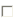 6.  Желая да получавам електронна кореспонденция във връзка с предоставяната услуга на посочения от мен адрес на електронна поща.7.  Желая писмото за определяне на необходимите действия да бъде получено чрез лицензиран пощенски оператор.Дата: .............................................     Уведомител: ........................                                                                                                        (подпис)